Neišsemiamas operos primadonos gyvenimo ir kūrybos lobynas patikėtas saugoti Rokiškio krašto muziejuiLaima SkardžienėRokiškio krašto muziejaus Istorijos sk. vedėja 2022 metų pabaigoje iš Rokiškio rajono savivaldybės patikėjimo teise gavę gausų krašto garbės pilietės, Lietuvos liaudies artistės, operos solistės Irenos Jasiūnaitės archyvą, muziejininkai ėmėsi jo sutvarkymo darbų. Jautru vartyti jau pageltusius sąsiuvinius su jaunystėje mėgtais eilėraščiais ar  spaudos leidinius iškalbingomis antraštėmis: „Šimtą kartų Karmen“, „Nieko brangesnio už operą neturėjau“, „Rokiškio kraštas ir opera“... Įdomu kiloti daugybę popieriaus skiaučių, skiautelių, kuriose, turbūt, dažnai spontaniškai išguldytos mintys apie kuriamus vaidmenis, rūpesčius ir džiaugsmus, meilę scenai ir gyvenimui. Ir labai šventvagiškas jausmas apima liečiantis prie nepaprasto Žmogaus apnuoginto gyvenimo – jos Dienoraščių. Vartydama kupiną džiaugsmų ir nusivylimų, aistros, meilės žmonėms ir scenai „gyvenimo knygą“ – nuo dailia rašysena, gražiai iliustruotų jaunyste ir meile alsuojančių dienoraščio eilučių iki begalinio džiaugsmo, meilės ir atsidavimo operai, savikritiškų pastabų po pasirodymų scenoje, supranti - prie kokio ypatingo žmogaus gyvenimo prisilietei! Nedrąsiai ir atsargiai kiloji kruopščiai, chronologine tvarka susegtų, susiūtų lapų pluoštelius, rašytus jau 2017-2019 metais. Kiek daug šviesiausių minčių, gražių prisiminimų, tik, kad raštą įskaityti jau labai sunku, daugiau neįmanoma. Užplūsta įvairiausi jausmai: nuo nejaukumo, smalsumo iki džiaugsmo ir didžiulės atsakomybės, bei nuolat kylančio klausimo – ar turiu teisę skaityti? Nugali noras, nors truputėlį pasidalinti tuo, ką muziejaus archyve saugosime. Manau, ne vienam operos primadona tapo ir dar taps pavyzdžiu, kaip reikia mylėti gyvenimą ir žmones. O ir straipsnis rengiamas svarbiausiais primadonos gyvenimo mėnesiais -  gimė Irena Jasiūnaitė 1925 m. spalio 29-ąją, o pilką rudeninę 2021-ųjų lapkričio 15-ąją - iškilios asmenybės netekome...  „Meilę dainai įkvėpė gimtųjų apylinkių liaudies dainos ir mano tėvas...“ Būsima operos solistė gimė Stefos ir Juozo Jasiūnų, gyvenusių dviaukščiame name prie senųjų Rokiškio miesto kapinių, šeimoje. Mama buvo įtaigi, daili, visuomet gražiai apsirengusi, tvirto charakterio moteris. Puiki kulinarė, vaišinga, gėles mėgstanti šeimininkė.  Tėtis – nuo jaunystės gražiai dainuojantis, lyriškas, poetiškos sielos, daug kuo besidomintis puikus pašnekovas. „Mano vaikystės prisiminimai beveik neišklysta iš miesto. Rokiškis – vaikystė. Čiuožykla, prūdai, einant į Tyzenhauzų dvarą. Žinojau, kad apylinkėse nėra didelių upių, ežerų nei aukštų kalnų. Mačiau tik Moškėnų piliakalnį, vingiuotąjį Nemunėlį ir Vyžuonos, tuomet vadintą Vyžunkos, ežerą, tyvuliuojantį pora kilometrų už miesto. Prie šio ežero su tėveliais dažnai nuvažiuodavome, ir tada jis man atrodė labai didelis.“1 Paauglystėje mergaitė mėgo poeziją, dailę, todėl į sąsiuvinį perrašydavo patinkančias eiles, papuošdama gamtos motyvų piešinėliais. Mokantis Rokiškio J. Tumo-Vaižganto gimnazijoje įdomiausios pamokos buvo muzika (mokyt. Kazimieras Jovaiša) ir piešimas (mokyt. Napoleonas Petrulis). „Buvau mergaitė – romantikė. Per pamokas rašydavau dienoraštį“, sako ji. „1944 m. sausio 23 d. dabar biologijos pamoka. Aš tankiai žvelgiu pro langą ir lyg laukiu kol pamatysiu...“ , „1944 m. vasario 7 d. klasėje. Istorijos pamoka, o aš?...- rašau, rašau. Šiandien  turiu norą rašyti, išlieti viską...juk tokia graži gamta matosi pro langą.“ 2Foto 1-4.   Muzikos mokyklos tuomet Rokiškyje nebuvo, o pirmasis viešas pasirodymas įvyko Rokiškio Šv. Mato bažnyčioje, kuomet šalia vargonų, pritariant muzikos mokytojui  Kazimierui Jovaišai, pati viena uždainavo. Sėkmė tapo postūmiu ir  įrodymu, kaip trokšta ir gali dainuoti. Tėvai buvo nupirkę pianiną, kuriuo pradžioje dažniau  skambindavo jaunesnioji sesuo Nijolė. 1944 m. baigusi gimnaziją, motinos skatinama, pasirenka medicinos studijas. „1944 m. spalio 1 d. Jau rytoj važiuoju į Vilnių ir kabinuosi studijuoti odontologiją. Žinoma, jeigu pavyks. Padėk, dievuli, man!“3 Po dviejų sostinėje praleistų savaičių, optimizmo mažai, aplinkui vien nepažįstami veidai, slegia rudeniška nykuma, o ir namiškiai toli. Tačiau, pati save guodžia, kad turėtų viskas būti gerai, prie visko priprasianti, išmoksianti atsispirti visiems pavojams. Po metų dienoraščio eilutėse jaučiamos pakilesnė nuotaikos. Tuomet gyveno Petro ir Teofilijos  Vaičiūnų namuose, kurie, pastebėję merginos gabumus muzikai, atvedė ją į Filharmoniją, choro vadovo Antano Gimžausko globai. Atidžiai klausėsi vadovo patarimų, pamokymų, kaip valdyti balsą, tikėjo kiekvienu jo žodžiu. O jis buvo ne tik puikus mokytojas, bet ir nuostabus žmogus. Su choru mergina koncertavo daugelyje Lietuvos miestų ir miestelių. Pasirinkusi muzikos studijas, Irena greitai ėmė kopti sėkmės laiptais, kartu, su kitais gabiausiais, buvo perkelta į Konservatoriją, smetoninių laikų primadonos A. Stačkevičiūtės klasę. Dainavimo mokslas, kaip ir visa kita, tuomet buvo reglamentuojamas iš Maskvos, todėl daugiau dominavo sovietinės vokalinės literatūros studijos, bet į repertuarą dėstytojai įtraukdavo ir lietuvių kompozitorių kūrinius. Irenos aplinkoje radosi būrys kylančių žvaigždžių, visuomenei jau gerai žinomų artistų: Juozas Indra, Rimas Geniušas, Rimantas Siparis, Antanas Sodeika, sau lygių neturintis, visų gerbiamas ir garbinamas Kipras Petrauskas, kurio Irena, atvykusi iš provincijos, nebuvo nei girdėjusi, nei mačiusi. „Netrukus į „Bristolio“ salę įėjo du vyresnio amžiaus vyriškiai, abudu gana žvalūs, orūs džentelmenai. Buvau jaunatviškai smalsi ir nenuleidau nuo jo akių, sužinojusi, kad tai žymusis operos tenoras Kipras Petrauskas ir rašytojas Antanas Venclova. /.../ ypač mane domino K. Petrauskas - juk pati svajojau apie operą. /.../ įsitikinau, jog, Dievo apdovanotas viskuo, kad būtų mylimas. Koks jis gražus, nors jau nebejaunas! Iš karto matyti, kad ne paprastas žmogelis, o menininkas!“4 Besimokydama Konservatorijoje, Irena graži, drąsi ir pasitikinti savimi studentė, žengė į Operos teatro sceną. Paskutiniame konservatorijos kurse išgyveno sunkų išsiskyrimą su mylimiausiu, patikimiausiu, teisingiausiu žmogumi – tėveliu. J. Jasiūnas buvo apkaltintas nebūtais dalykais, suimtas ir, kaip politinis kalinys, ištremtas į lagerį Mordovijoje. Sielvartaudama, norėdama pasikalbėti, pasidžiaugti, rašė jam laiškus. „Baigiau, gavau diplomą ir dabar dirbu Kauno Muzikiniame Teatre. Konservatoriją baigiau labai gerai, penketais. Dabartinis mano darbas įdomus, dainuoju operose ir koncertuose. Pasisekimą turiu labai didelį. Turiu atskirą mažytį kambarėlį  ir gyvenu viena. Kartais pasidaro labai liūdna, tenka nusišluostyti ašarą, bet kai pradedu mokytis dainuoti, viską lyg pamirštu. Brangus tėveli, nors tu esi toli nuo manęs, tačiau kiekvieną sekundę aš esu mintyse su Tavimi.“ 5Pilni meilės, dvasingumo ir begalinio pasididžiavimo savo mylima dukra, Ireną pasiekdavo tėvo rašyti laiškai iš tremties. „1954 m. liepos 8 d. Aš esu laimingas, kad yra mano Tėviškė, kur gyvena mano mylimos dukrelės. Tėviškė, laukianti jūsų parvažiuojant ir manęs sugrįžtant iš svetimos šalies.“6 „1955 m. sausio 28 d. Aš džiaugiuosi Tavo talentu ir esu pilnai patenkintas, kad nukreipiau tave tinkama kryptimi, pagal kurią, įdėjusi daug triūso ir pilnai pasiruošusi, duodi žmonijai brangių meno vertybių. Negaliu žinoti, ar bus lemta klausytis man Tavo dainavimo, vienok esu laimingas, kad vietoje manęs Tave girdi tūkstančiai. Gėlės, kurios Tau įteikiamos, yra nepaprasto dėkingumo ženklas, brangesnis už visas kitas vertybes, jo lengvai nenupirksi /.../ Mylima Irute, lauk  manęs su nemažėjančiomis viltimis, galbūt nebetoli toji diena, kada ir aš galėsiu parvežti iš Uralo Tau gėlių“.7 Tačiau dukra iš tėvo sulaukė kur kas brangesnės, kaip ji sako, pačios brangiausios dovanos - savo portreto. Kartu lageryje kalėjęs savamokslis dailininkas, nutapė Ireną pagal tėvo duotą nuotrauką, kurioje ji spektaklyje, pasipuošusi lietuvaitės kostiumu. „2012 m. vasara. Nepaprastai susijaudinau, kai gavau šį portretą. Pajutau tokią didelę meilę man skirtą iš tėvelio širdies. Koks jis kilnus, koks dėmesingas. Net verkiau, kai kabinau šią dovaną ant sienos“.8  Tėvas iš tremties grįžo tik po penkerių metų, o jautrios ir džiaugsmingos susitikimo akimirkos, aišku, sugulė į dienoraštį. Buvo baimės, kad tėvo tremties faktas neigiamai atsilieps jos studijoms, karjerai, nes sesuo Nijolė dėl to   studijas universitete jau paliko. O Irena, vokalistų konkurse, nepaisant, kad jautėsi gerai pasiruošusi ir palankiai įvertinta daugumos  komisijos narių, netikėtu Ministerijos paskyrimu  iš Vilniaus išsiunčiama į Kauno muzikinį teatrą. Nors žymiai vėliau, ne kartą pasvarstys, kad tuo klausimu visuomet buvusi atvira, tėtės tremties fakto neslėpusi, ir jos atkaklus darbas, neginčijamas talentas, negalėjo būti neįvertinti. Nepaisant visko, susitaikė su likimu, džiaugėsi galėdama dainuoti, teatrui atiduoti visas savo jėgas. Būdama paskutiniame Lietuvos Konservatorijos kurse, studentų statomame diplominiame spektaklyje „Faustas“, kurio  režisieriumi buvo pats Kipras Petrauskas, Irena gavo savo karjeroje pirmąjį vaidmenį. Prisiminimų dienoraštyje rašo: „2012 m. rugsėjo 9 d. Zybelis – tai pirmas mano prisilietimas prie nuostabiosios, nepakartojamos, kerinčios operos. Tai mano meilės sparnų atsiskleidimas operai. Koks tai džiaugsmas, kokia euforija, koks nepakartojamas jausmas dainuoti operos scenoje, jausti tą aurą ir būti apsvaigintai neapsakomu eliksyru“9 Džiaugėsi K. Petrausko režisūra, jo pagalba ruošiant šią nelengvą rolę -  gebėti pasijusti tuo jaunuoliu Siebeliu, suprasti jo vidinę būseną, beprotišką meilę Margaritai. Lydima pasisekimo netrukus atlieka Bertos vaidmenį Rossinio operoje „Sevilijos kirpėjas“, Madleną „Rigolette“, Ustiniją operetėje „Mergelių sąmyšis“ bei kitus vaidmenis, neskirstydama į labiau svarbesnius ar menkesnius.Foto-5„Iš visų muzikos žanrų opera man turtingiausia ir gražiausia“1953 m. Teatro režisieriaus Juozo Grybausko pastangomis, ir jos pačios talento dėka,  pildosi širdyje ilgai  slėpta svajonė grįžti į Vilnių. Mecosopranė, o tokių balsų Vilniuje trūko, perkeliama į LTSR operos ir baleto teatrą.  Vėliau apie šį karjeros šuolį  prisimena: „Nėra jokių abejonių, kad per antraeilį Bertos vaidmenį pakliuvau į Vilniaus operos ir baleto teatrą, todėl šiandien galiu teigti, kad solistas, net mažame antraeiliame vaidmenyje, parodęs balsą ir sugebėjimus, gali patekti į Operos teatrą.“10 Nenuostabu, kad netrukus gavo pildyti anketą, kurioje Irenos Jasiūnaitės pateikti atsakymai, matyt, labiau domino KGB. Į klausimus apie giminaičių gyvenimą užsienyje, tėvo teistumą, rašė tiesą. „J. Grybauskas nepaisė nė tokios anketos su „dėme“. Jis Irenos kelyje į operą – lemtingoji figūra. Valingas, kūrybingas režisierius, laikąs dainininką ašimi, apie kurią sukasi visos kitos spektaklio grandys, neneigiantis, kad operoje svarbiausia gerai dainuoti , ir, kad opera – tai ne drama , tačiau tarp solistų ieškantis gabių aktorių ir spektaklius norintis statyti su jais“11Foto 5-7Apie labai atsakingą pasiruošimą kiekvienam pasirodymui scenoje, byloja repertuaro užrašai, vesti nuo pat 1953-ųjų. Jeigu metų pradžioje fiksuoti koncertai, kuriuose kartu su kitais solistė dainavo įvairių švenčių metu, tai vėliau rašo apie atliekamas pagrindines roles operos spektakliuose: kaip pavyko, kas dirigavo, kas kokias partijas atliko. Pvz. apie save: „1954 m. birželio 20 d. „Eugenijus Oneginas“. Pirmą kartą. Padainavau gana gerai. Po arijos plojimai. Gavau rožių buketą iš Alekso.“12 Tų pačių metų lapkričio 13 d. „Caro sužadėtinė“: „Padainavau vidutiniškai, ne kokia nuotaika, negalėjau kaip reikiant susikaupti, keletą vietų laiku neįstojau“.13 Vis išsamesni, ilgesni komentarai po kiekvieno spektaklio, atskleidžia ne tik atlikėjos brandą, didelį reiklumą sau, scenos partneriams, bet ir stebina solistės gebėjimas įrašams dienoraštyje surasti laiko. //*1975 m. gegužės 21 d. trečiadienis. „Kryžkelėje“ Marija. Aš buvau geroje vokalinėje formoje. Padainavau labai gerai, ypač IV paveikslo ariją „Teka saulelė...“ turbūt taip gerai niekuomet nebuvau sudainavusi. Vaidybiniai irgi buvau vaizde ir kūrybinga. Esu patenkinta spektakliu. Dar taip jaustis šioje operoje niekad neteko. Galbūt atsakomybė, o gal ir padarytos skriaudos mano atžvilgiu, duoda užsispyrimo ir jėgų įrodyti, kad dar galiu sudainuoti ir vokališkai nelengvas partijas.“14 Be rimtų vertinimų, operos solistė pasakoja ir netikėtus, juokingus nutikimus scenoje, kaip, kad kartą, dainuodama operoje „Faustas“ prieš pat išėjimą į sceną, užsikabino už vinies rankovę. Juokauja: „Pone, diev“. Gerai, kad nepasimečiau ir, pakeitus mizansceną, tarpdury sudainavau“.Foto 8-13Pluoštas didelių ir mažų lapų, labai dažnai tiesiog kreivai atplėštų, kuriuose vis mintys apie operą kaip žanrą, apie tai, kas jos manymu, svarbiausia geram operos solistui. „Mano supratimu, opera – pats išraiškingiausias menas. Operos solistas, jeigu jis turi įgimtą talentą, jis sugeba atskleisti pačius subtiliausius, pačius tikriausius jausmus savo balso spalvomis, niuansais ir net balsine kalba. Tai vien žodžiais neišsakysi tos plačios skalės reikalaujančių išraiškos priemonių, vaidybos./.../ Balsu galime atskleisti pačią subtiliausią vaidybą. Lietuvos operos pasididžiavimas, galima sakyti „operos tėvas“ Kipras Petrauskas irgi buvo nepamirštamas kaip stiprus aukšto lygio dainininkas ir puikus aktorius. Žinoma, tą patį parodė ir jo mokinys V. Noreika, sukūręs daug nepamirštamų vaidmenų, taip pat ir Chose, su kuriuo man teko dainuoti. Taigi, jei blogas aktorius, tai ir gražiausias balsas nepavergs žiūrovo. Nes opera, tai ne koncerte padainuota arija ar daina.  Per keturis veiksmus vien dainavimas, be emocijų, tik lygus, tvarkingas dainavimas, nors ir gražiausias, profesionaliausias – nusibosta ir pagalvoji, kodėl žiūrovas nesijaudina. O kiek galima grožėtis vokalizavimu?/.../ Be galo didelę reikšmę menininkui turi ir intuicija - tos didžiosios meno tiesos supratimas. Talentas yra padovanojamas, o ne užtarnaujamas“.15 Pažinusi kerinčią scenos aurą, supratusi, kaip ji keičia josios gyvenimą, pajuto visišką priklausomybę scenai. Buvo pasiryžusi viską aukoti, kad tik joje būti, kad tik dainuoti operoje. O juk taip senei apie tai svajojo ir ši svajonė išsipildė. „Netrukus, po sėkmingų gastrolių Maskvoje, grupę teatro menininkų apdovanojo garbės vardais. Ireną Jasiūnaitę – nusipelniusios artistės vardu (1964 m.). Pasijuto „be galo laiminga – pirmą kartą reikšmingai įvertinta“16  Priešingai nei publika, „straipsnius apie operą rašiusieji tikrai nelepino Irenos savo dėmesiu. Gal todėl, kad išdrįsdavo dainuoti ir vaidinti savaip, kad stengėsi būti absoliučiai nepriklausoma. /.../ir gal svarbiausia – negeidžianti ir nekurianti aplink save primadonos aureolės, kuri apgaubtų, saugotų, verstų garbinti. Ireną Jasiūnaitę galėjai tik mylėti.“17„Trūksta tikros šilumos, tyro, teisingo džiaugsmo“Nepaisant didžiulio užimtumo, niekada neapleido mintys apie gimtuosius kraštus, ten pasilikusius artimuosius. „1982 m. gruodžio  3 d. Nuvažiavau į Rokiškį aplankyti tėvelių. Tėtė sublogęs, matyt, kad jo sveikata palaipsniui blogėja./.../ Negaliu pagalvoti, kad galiu jo netekti tai siaubinga ir skaudu. Tėvelis padalino paskutinius savo turimus brangesnius daiktus. Man  paskyrė auksinį rankinį  laikrodį ir auksinį vestuvinį žiedą, Nijolei – auksinį kišeninį laikrodį ir žiedą. Mama susinervavo, puolė tiesiog į isteriką. Buvo labai nejauku ir skaudu. Pamačiau, kad Tėtei yra labai sunku gyventi ir kentėti“.18 1983 m. kovo pabaigoje, dėl pablogėjusios sveikatos, tėvą atsivežė į Vilnių. Klinikų ligoninėje atlikta operacija neišgelbėjo. Dienoraštyje užrašo, kad „balandžio 13 dieną, ketvirtadienį, lygiai 9 valandą ryto, mirė mano mylimas Tėvelis.“  Pagal jo norą buvo palaidotas tėvų žemėje -  Panemunėlio kapinėse. Tiek daug gražių minčių apie tėtį, liudija, koks jis svarbus  buvo Irenos  gyvenime. Kaip trūksta, „vienintelio, kuris taip gerai suprato jos vidinį pasaulį, kokio buvo nepaprasto gerumo, tikrumo, teisingumo visų atžvilgiu žmogus. Kad tokių kaip jis labai mažai, sulyginti nėra su kuo. Trūksta jo ir gimtame Rokiškyje. Minėdama tėvo mirties metines savo dienoraštyje rašo: „Krinta ašara, nuplaudama tą didžiulį širdies skausmą, kuris niekados nepraeis, ta didžioji širdies kančia nenustos kankinusi“.18 „Žaviuosi visais muzikiniais žanrais, tik jeigu tai atlieka talentingi dainininkai ir labai talentingi. Nemėgstu falšo ir prastumo.“ Operos solistei rūpėjo ir lietuviško folkloro likimas. Kad iš kartos į kartą jis būtų mums artimas ir išliktų neužtenka, vien transliuoti per radiją. O ir atlikti liaudies dainas ne tik garbingo amžiaus žmonės turėtų. Sako, kad taip, tai gražu ir miela, tačiau ar tik pasenusiais balsais dainuojamos lietuvių dainos... Klausia, kur tos dainos, dainuojamos jaunais, skambiais balsais? Scenoje jų labai mažai. Samprotaudama apie baletą, užsimena, kad turėjo „savuosius“ baleto favoritus ir vieną iš jų - A. Ruzgatę, kurią pažinojusi daugiau nei 50 metų. Viename iš jos archyvo lapelių apie ją parašyta, kad tai pirmiausia labai nuoširdus žmogus, visapusiška asmenybė, žavinti vidine emocine jėga, sklindančia iš  jos plastiškos laikysenos. „Visada žavėjausi talentingais žmonėmis, ypač poetais, nes labai patikdavo poezija. Todėl ir mano vyru tapo poetas Vytautas Bložė. Nuo to laiko aš iš arti galėjau būti poetų rate ir net asmeniškai juos pažinti. Taip pirmą kartą teko pažintis ir Sigitą Gedą. /.../ Labai įdomus poetas. Jo posmai tiesiog nenuspėjami, originalūs, negirdėti.“19 „Didžioji mano meilė, kuri manęs nenuvylė – opera“Foto 14-16XX a. paskutiniais dešimtmečiais I. Jasiūnaitės užrašuose vis daugiau pamąstymų apie ateitį, vis dažniau   įrašomi  žodžiai „viskas eina jau į pabaigą.“ „1977 m. spalio 27 d. Manau, kad šį savo operinio dainavimo pirmutinį vaidmenį – Zibelį, (operoje „Faustas“) sudainavau paskutinį kartą /.../ Pati sau viena galėjau pasakyti Sudie, mano pirmoji svajone! Sudie, Zibele...Sudie! “20 Dar po  poros metų dainuoja 500 –ajame D. Verdžio operos „Traviata“ spektaklyje, ir dar po metų, birželio 15 d., rašo, kad tai, turbūt, paskutinį kartą sudainuota Flora, nes bus naujas pastatymas ir greičiausiai, jos nebepakvies, yra nemažai pretendenčių.1983-ieji. Svarsto, ką jie atneš, kiek dar turės jėgų ir galės dirbti, nes jau tuoj bus treji metai, kaip yra personalinė pensininkė ir galėtų nebedirbti. Bet to nenori - turi labai daug ir įdomių darbų ir tuo džiaugiasi. Džiaugiasi savo geru balsu, stebisi, kad ir būdama tokio amžiaus,  puikiai atlieka savo rolę, gauna daug komplimentų. Kaip visada, gražiai atsiliepia apie scenos partnerius, puikų operos dirigentą V. Viržonį.  1985 m. spalio 28 diena, pirmadienis – laimingiausia diena – suteiktas Lietuvos liaudies artistės vardas. Pranešimas apie apdovanojimą paskelbtas per televiziją. „Nekantriai laukiau „Panoramos“, labai jaudinausi. Nemaniau, kad taip galima jaudintis ir džiaugsmo valandą. Kokia laimė, koks džiaugsmas! Šiandien mano Menininkės didžiausias įvertinimas. Ilgai svajojau ir norėjau būti Liaudies Artiste,/.../ kad tik būtų jėgų ir sveikatos. Kaip norėčiau dar ką nors padaryti, įrašyti įrašus. Būtų gera nors baigiantis mano menininkės karjerai palikti ką nors naudingo, gražaus. Norėčiau, kad būtų ką prisiminti kitiems“.21 Šio apdovanojimo proga gruodžio 15 d. vyko I. Jasiūnaitės jubiliejinis „Rigoletto“ spektaklis, kuriame solistė dainavo Madleną. „Labai pakiliai ir ypatingai nuoširdžiai pasveikino Virgilijus Noreika. Jis atsiklaupė prieš mane, pabučiavo ranką ir įteikė didelę baltų amarilių puokštę. /.../ atsiklaupti prieš artistę tūkstantinės minios akivaizdoje – didelis, nepakartojamas momentas. Aš buvau labai laiminga.“22 Be abejo, atvyko pasveikinti  žemiečiai rokiškėnai, teatro kolektyvai. Negali nesistebėti, tiek atidavusi scenai ir žiūrovui, už tai gavusi valstybinį įvertinimą, galvoja apie norą dar „padaryti ką nors naudingo ir gražaus“. Buvo vaidmenų, kaip kad mylimas Auklės  vaidmuo „Eugenijuje Onegine“, daugelį metų dainuotas vienos, be dublerės. Nepaisant sveikatos, neteko nuimti nė vieno spektaklio. Pati Irena rašo, kad sąžiningiau atlikti savo darbo turbūt neįmanoma.  Tokia tad  Irena Jasiūnaitė. Sunku suskaičiuoti, kiek koncertų, radijo ir televizijos įrašų, gastrolių... Operos solistė teigia, kad tuo laiku lietuviška opera buvo aukščiausio lygio. Pati stebisi, kiek vaidmenų, kiek dėmesio, šilumos iš žiūrovų, pagarbos, supratimo iš kolegų (nors dienoraštyje minima ne viena intriga, neteisybė, ko aktorė ypač nepakęsdavo) ir laikas pralėkė it viena diena. „Akademiniame Operos ir baleto teatre dirbau nuo 1953 metų. Sukūriau apie 50 įvairių, mano balsui – mecosopranui skirtų vaidmenų. Dainavau beveik visuose to meto lietuvių kompozitorių pastatymuose. Vien Mirtą „Pilėnuose“ dainavau 90 kartų. Sukūriau: „Karmen“ (dainavau 90 kartų), Amneris „Aida“, Eboli „Don Karlas“, „Marta „Slėnyje, Santuca „Kavalerija Rustikona“, Končakovna „Kunigaikštis Igoris“, Olga „Eugenijus Oneginas“, Liubaša „Caro sužadėtinė“, Zybelis „Faustas“, Perikola „Perikola“, Varvara „Ne vientik meilė“, Ulrika „Kaukių balius“, Polina „Pikų dama“. Iš operos solistės užrašų matyti ne tik sukurtų vaidmenų gausa, bet ir labai įtemptas darbo grafikas. Pvz: Martą Šverlein „Fauste“ atlieka 1974 m. lapkričio 24, 30, gruodžio 16, 22, 26,28, sausio 4 d., o kitomis dienomis dar Floros vaidmuo „Traviatoje“ ar Končakovnos operoje „Kunigaikštis Igoris“.  O Auklė operoje „Eugenijus Oneginas“ „kol kas esu vienintelė Auklė, todėl dainuoju visus spektaklius.“231986- ieji, rugsėjis. Irena Jasiūnaitė į teatrą ateina jau tik kaip žiūrovė. „Sudie, mano mylima svajone, sudie mano gyvenimo džiaugsme, sudie pati didžiausia laime, lyg toji trumpalaikė rožė, kuri kvepėjo, spindėjo savo grožiu, teikė visiems džiaugsmą, meilę ir grožį, sudie, nes jau nuvyto...“24 Iš užrašų matyti, kad neretai lankosi operoje ir toliau savo dienoraštyje nuoširdžiai pasakoja apie kolegų pasirodymus, kritiškai, atvirai vertina naujų spektaklių scenografiją, režisūrinius sprendimu. Su ypatingu jauduliu lankosi jos mylimiausioje kūrybinio kelio operoje „Karmen“, pripažindama, kad ne viskas jai ten patinka. Šiltai atsiliepia apie ne vieną jaunąjį teatro kolegą.  Operos solistė dažnai kviečiama į kultūrinius renginius, džiaugiasi juose dalyvaudama, (tame tarpe ir Rokiškyje). Su kolegomis bendrauja telefonu, susitinka su draugais, scenos bičiuliais - gyvenimas pilnas veiksmo. Džiaugiasi 1987 m. balandžio 21 d. Menininkų rūmuose vykusiu jos kūrybiniu vakaru, jai parodytu dideliu dėmesiu, glėbiais gėlių, nuoširdžiais prisiminimais, ir ypač, kad vakarą vedė dirigentas Vytautas Viržonis, „kuris vienas iš artimiausių mano kūrybinio kelio draugų ir labiausiai pažįstąs mano kūrybinį kelią“. Tikru draugu laiko ir scenos partnerį Virgilijų Noreiką, gražiai pasakoja apie jo pasirodymus, sakydama, kad negali surasti vaidmens kuris jam būtų nepavykęs, vadindama jį ryškiausiu Lietuvos dainininku, vienu ryškiausių pasaulio operos solistų: „Meistras tikrąja šio žodžio prasme. Kiekvienas kūrinys atliktas virtuoziškai. Kiek balso spalvų! Kokia išraiška.25  Prisimena brangų ir jaudinantį momentą, 75-čio proga nuo maestro  gautą dovaną -  jo įdainuotą kasetę su pasveikinimo komplimentu įrašo pabaigoje  - „Tai fantastiška dainininkė“. Laikui nenumaldomai bėgant, vis dažniau prisimena žmones, draugus, scenos partnerius, kurie jos gyvenimą padarė gražesnį, prasmingesnį, suteikė daugiau pasitikėjimo, kūrybinių spalvų scenoje. Gražių žodžių netrūksta apie kolegą ir draugą, Henriką Zabulėną, nepakeičiamą scenos partnerį Valentiną Adamkevičių, nepakartojamą to laikmečio primadoną Petronėlę Zaniauskaitę, nuoširdų globotoją ištikus sunkumams, jos pavadintą operos ąžuolu – Joną Stasiūną, meistriškumo ir profesionalumo pavyzdžiu vadintą Eduardą Kaniavą ir daugelį, daugelį kitų. Prisiminimus apie juos  operos solistė rašo jau po 2000-ųjų,apgailestaudamą, kad daugumą jų palydėjo amžino  poilsio... 2000 m. spalio 10 d. vyko jubiliejinis dainininkės Irenos Jasiūnaitės vakaras. Jį vedusi muzikologė Ona Narbutienė  kalbėjo, jog to meto dainininkams niekas nesiūlė užsienio kontraktų, nevadino jų žvaigždėmis. Tas pokario menininkų kartos gyvenimas buvo ribojamas sovietinio režimo normų. Bet savo pašaukimu jie tarnavo ištikimai – dainavo ne tik operos scenoje, jų balsai nuolat skambėjo Lietuvos miestuose ir miesteliuose. Lygiai taip ir Irena Jasiūnaitė - gyveno teatru, dirbo jame ir jam.Foto 22 ir 27 „Man labai brangu, kad sulaukus solidaus amžiaus - 85-erių metų gimtadienio (2010 m.), esu pagerbta šiuose Operos ir baleto teatro rūmuose, kuriuose prieš daugelį metų jų dainavau atidarymo pirmajame spektaklyje. Gera, kad likimas man lėmė šiandieną matyti jau kitų talentingų atlikėjų dainuojamą „Karmen“ man skirtą spektaklį. /.../ dėkoju visiems žiūrovams, kurie myli Operą – gražiausią, tauriausią, turtingiausią iš visų muzikos žanrų, visiems, kurie myli Lietuvos operą. Esu labai dėkinga visiems, kad šį vakarą esu tokia laiminga.“ 26„Dainuodama Karmen aš patirdavau didžiausią laimę, neapsakomai pakylėtą nuotaiką. Aš būdavau tiesiog laimingiausia pasaulyje“.Foto 17-19 „Man nepaprastai daug davė mano vaidmenys. Būdavo, po nusisekusio spektaklio einu gatve pakelta galva ir renku vyrų žvilgsnius. Vien mano Karmen kiek džiaugsmo teikė. Tai ispanei ne vienas poetas ditirambus giedojo. Man mieliausios Vytauto Bložės eilės, nes jos skirtos manajai Karmen. Visada malonu prisiminti gėlių puokštes scenoje. Ypač kai jų gauni be parašų. Tik neatsimenu nė vienos puokštės, kurios savininkas anksčiau ar vėliau nebūtų atsiliepęs. Vyrai apie savo gerus darbus visada randa progą priminti.“ 27Karmen dainavo meilę pražūtingą,Gyvenimą be prietarų ir baimės.Ir siūlė rožę man – raudoną, nuodėmingą,Užburtą širdimi ir laime.( S. Nėris. Raudona rožė. 1931)1955 m. rugsėjo 12 d. Kauno muzikinio teatro žiūrovai pirmą kartą išvydo  Irenos Jasiūnaitės Karmen, kurtą to paties pavadinimo G. Bizet operoje. „Juk tai – kiekvieno mecosoprano svajonė. Mano supratimu, iš viso repertuaro yra vienas iš įdomiausių vaidmenų – aistringiausių, temperamentingiausių ir artistiškiausių. Šitą vaidmenį reikia užsitarnaut - iki tol daug antraplanių atlikti. Bijojau, drebėjau, juk prieš mane Karmen yra dainavusi ne viena garsi operos solistė, o čia  - premjera. Bet ką reiškia jaunystė šitam vaidmeniui ji tiek aistros ir svaigulio suteikia... Karmen premjeros atėjo pažiūrėti pats operos tėvas, K. Petrauskas. Jam tada jau 70  m. buvo, operose senokai nebedainavo. Po spektaklio ateina jis į solisčių grimo kambarį: pagyrų ir ditirambų nežarsto, tik prieina, uždeda ranką man ant peties ir sako: „Kitą kartą dainuosi su manimi“. Apsisuka ir išeina. Kitos dainininkės pripuolusios juokėsi, kad nedėčiau vilčių, kad K. Petrauskas seniai nedainavęs ir rolę pamiršęs. /.../ Ir ką jūs pasakysite: po savaitės lentoje kabo didžiausias skelbimas , kuriame nurodoma nauja operos sudėtis: Karmen – Irena Jasiūnaitė, Chosė – Kipras Petrauskas. Tiesiog ant sparnų skraidžiau po teatrą.“28 Išgyvendama ne tik laimę, bet ir didžiulę atsakomybę, labai atsakingai ruošėsi. Solistė džiaugėsi, kad pavyko puikiai, su užsidegimu ir aistra vaidino, gražiai rodė meilę jos Karmen. „Kipras uždegė mane nuo pirmos minutės. Koks partneris! Kaip atsako į kiekvieną mano žvilgsnį... Įsimylėjau! Mums nebeliko nei dirigento, nieko neliko. Muzika – jo kraujyje.“29 „Aš tada pamačiau, koks operos dainininkas turi būti dar ir aktorius. Vėliau su K. Petrausku mes dar vienoje operoje kartu dainavome, koncertuodavome drauge. Jis mane labai vertino. Aš tada ir apie Karmen vaidmenį daug ką supratau.“30 Karmen vaidmuo buvo jos svajonė ir išsipildymas. Ši rolė solistę lydėjo ilgą sceninio gyvenimo tarpą, ir kaip operos solistei, ir kaip aktorei, suteikusi daug džiaugsmingų akimirkų. Šis vaidmuo įtakojo ir tolesnį solistės darbą operos teatre - vienas po kito skiriami dideli mecosoprano vaidmenys: Eboli „Don Karle“, Marta „Slėnyje“. Gražiai I. Jasiūnaitė atsiliepia apie  operoje Karmen partnerius. „Eskamiljo Nepamirštu to reginio, kada prieš mane, (Karmen), pasirodė nuostabus, valingas toreodoras, kurį Karmen iš kart galėjo pamilti. Toks Juozo Mažeikos Eskamiljo visapusiškai apdovanotas tiek išvaizda, tiek laikysena ir maloniu, nepaprastai emocingu tembru“.31 Chose vaidmenį operoje yra atlikę V. Noreika, V. Adamkevičius ir garsus Estijos operos solistas Georgas Otsas, apie kurį atsiliepia, kad tai ypatingu talentu apdovanotas dainininkas. Kad tai XX a. legenda, įvairių muzikinių žanrų atlikėjas, kad jo pasirodymai scenoje buvo tiesiog stebuklas, kurio ilgam nebuvo galima pamiršti. „...Paskambino į mūsų teatrą iš Rygos, pakvietė ten dainuoti Karmen. Eskamiljo vaidmenį turėjo atlikti estas G. Otsas, Chose – J. Fischeris iš Latvijos. Mažai kur tada išvažiuodavome, o tokių kaip aš – liaudies priešo vaikų – apskritai niekur neišleisdavo, todėl ta kelionė buvo didžiulis įvykis. Laiminga susirinkau Karmen kostiumus, rožes, karolius ir išvykau į savo pirmąsias gastroles./.../ Otso Eskamiljas buvo puikus, bet ir aš pasirodžiau gerai. Labai jaudinausi šalia tokio partnerio. Juk – TSRS žvaigždė, nuostabus solistas, aktorius, žavus vyras. Visų moterų svajonė. Ir aš juo susižavėjau.“32 Solistė pastebi, kad Karmen vaidmuo atskleidė, netgi formavo, daugelį jos pačios charakterio savybių - moteriškumą, temperamentą, aistrą, tikslo siekimą. Buvo laiminga dainuodama Karmen, kiekvieno pasirodymo scenoje su nekantrumu laukdavo ir džiaugdavosi. „Dieve, kodėl aš taip myliu Teatrą. Man pats didžiausias džiaugsmas – dainuoti. Dainuoti savo brangiausią, mylimiausią vaidmenį Karmen.“33  I. Jasiūnaitės kurtą Karmen žiūrovai išvydo per 100 kartų ne tik Vilniuje, bet ir Taline, Rygoje,  Minske, netgi Ufoje. O kada paskutinį kartą operos solistės I. Jasiūnaitės  Karmen užlipo į sceną?  Labai įdomūs sutapimai. Dienoraštyje randame įrašą: „1974 m. gegužės 11 d. šeštadienis. Paskutinis spektaklis senuosiuose Operos teatro rūmuose. Paskutinis - 400 – asis „Karmen“ spektaklis. Turėjau laimę dainuoti savo mylimą vaidmenį./.../ Spektaklis buvo puikus, nepamirštamas. Turbūt paskutinis mano susitikimas su šiuo vaidmeniu. Kiek daug gavau gėlių, ypač rožių.“34 Dalį rožių  operos solistė sudžiovino ir pasiliko kaip brangiausią Karmen atminimą. Foto 20-21 ir 23-26Karmen Ireną Jasiūnaitę „lydėjo“ ir vėliau, tik jau nebe scenoje... 2009 m. lapkričio 29 d. Lietuvos operos ir baleto teatre vyko Ž. Bize operos „Karmen“, premjera, į ją solistė buvo pakviesta garbingo svečio teisėmis. Po premjeros dalinosi įspūdžiais, sakydama „tiesiog svaigau išgirdusi uvertiūrą, jau pirmuosius šios nepakartojamos muzikos akordus. Pasijutau, kaip sakoma, devintam danguj. Pamiršau savo senatvę, pamiršau, kad jau blogai matau, bet nepamiršau savo gražiausio gyvenimo tarpsnio. Jaučiausi lyg tai sugrįžusi į savo jaunystės tarpsnį, jaučiausi lyg apsvaigusi nuo šampano. Kokia tai brangi, dar kartą man suteikta laimė.“34 Prisimindama premjerą, daug gražių žodžių skiria įtikinančiai Karmen personažo atlikėjai – Ievai Prudnikovaitei, girdama už puikų balso tembrą ir jo valdymą, už plastiką ir laisvus judesius,  čigonišką išvaizdą. Žavėjosi Chosė – Valdu Vyšniausku, „turinčiu dramatinį, gražaus tembro balsą, artistiškumą. Tai mūsų operoje ne dažnas tokio dramatinio balso atlikėjas  – ypač Chosė, kur tiek daug dramatiškų vietų, reikalaujančių tokio išraiškingo balso. Susižavėjau V. Vyšniausku“.35 Laiminga, matydama scenoje jaunąją kartą, ypač laiminga pačiai primadonai parodytu dėmesiu – raudonų rožių puokšte iš paties Operos ir baleto teatro generalinio direktoriaus Gintauto Kėvišo rankų. „Kokia staigmena, koks manęs, kaip Karmen, pripažinimas. Na, tiesiog neįtikėtina, kad tai realybė, o ne sapnas. Svaigstu iš laimės!“36 Dalyvavimas premjeroje operos primadonai suteikė ne tik begalinį džiaugsmą jai parodyta pagarba, tikėjimą jaunąja operos karta, bet ir pažadino viltį ir pasitikėjimą savo jėgomis: „tai tu, Opera, dar manyje, dar jaudini mano širdį, dar skleidi virpesį ir optimizmą, kuris duoda jėgų ir noro gyventi. Dar noriu gyventi.“37Daug džiugesio, optimizmo teikė laukiami ar netikėti skambučiai, susitikimai, dovanojamos gėlės, įdomūs pašnekesiai su taip mėgstama žolininke Elena Šimkūnaite, muzikologe Zita Kelmickaite, aktore Doloresa Kazragyte, kraštiečiais Vida ir Petru Blaževičiais ir daugelių kitų. Po tokių pašnekesių visuomet rikiuodavosi labai nuoširdžios padėkos ir džiaugsmo eilutės, kad ją prisimena, kad vis dar esanti žmonėms įdomi ir reikalinga, trumpai užrašomas pokalbio turinys. Aprašyti keli įdomūs susitikimai su skulptoriumi, beje, taip pat rokiškėnu, Leonu Žukliu ir jo žmona. Skulptorius sumanė sukurti primadonos bareljefą. „2010 m. gegužės 24 d. Ypatingą aurą pajutau apsilankiusi skulptoriaus dirbtuvėse, kur ant sienų kabojo daugelio žymių Lietuvos žmonių portretai, o šalia jų ir manosios Karmen, dar tik molyje sukurtas atvaizdas./.../vos valdžiau ašaras.“ 38Foto -28Nepaisant, kad gyvenimas buvo gana aktyvus, bet visuomet mėgo vienatvę, vadindamą ją sielos džiaugsmu. Suprantama, po spektaklių, laidų, įrašų studijoje, susitikimų, reikėjo atgauti jėgas, sukaupti mintis, tiesiog, pabūti pačiai su savimi. Be to, visada rasti laiko dienoraščiui, pastaboms, kaip paprastai tai buvo sekmadieniais. Paskutiniaisiais gyvenimo metais mintys dažnai  nuklysdavo į poilsio oazę Pašiekštėje, Labanoro girioje, kur įsikūrė dar gyvendama su vyru V. Blože ir kurioje, kol jėgos leido, gyveno ir likusi viena. Ši vieta gelbėjo ir nuo ilgesio teatrui. „2012. m. liepos 22 d....kaip gera būdavo Labanoro miškuose šiuo metu rinkti mėlynes, dar ir žemuoges, o prie pat namų, kieme - avietes. Toks nusiraminimas, toks uogų skleidžiamas aromatas, tiesiog veidą apgaubiantis...“39  Suprato, kad su nubėgančiomis vasaromis, viskas, kas buvo taip gražu, tolsta į praeitį. O ateitis, kokia ji? Ateitis, sako ji, labai ribota... „2013 m. birželio 8d. Per visus 40 metų mano praleistas laikas nuo ankstyvo pavasario iki vėlyvo rudens. Tai mano džiaugsmas, mano meilė gamtai, tai visas mano gyvenimas, kai jau didžioji mano meilė – opera praeityje. Pasiliko miškai, ežerai, saulės patekėjimas, jos nusileidimas, vėjai ir vėtros, griaustiniai ir žaibai. Tai buvo mano stichija, mano būsenos esmė“40. „Klausiate, ar nebijojau senti? Nebijojau. Man atrodė svarbu nesukriošti vidumi. Ir dabar mano širdis nėra sena, nors plaka jau prastai. Nenorėjau tik žilų plaukų.“41Nenuostabu, kad 2013 metų, dienoraščio puslapiuose daugybė prisiminimų iš primadonos operinio dainavimo aukso amžiaus. Kurti pirmuosius vaidmenis teko laikmečiu, kuomet išvykti į užsienį, išgirsti, pamatyti italų operos grandus, susipažinti su jų mokykla galimybių nebuvo. Teko kurti savo įgimtu jutimu, supratimu, kad operos menas ne tik stiprus balsas, bet ir aktoriniai sugebėjimai, išraiška, įvaizdis. „2013 m. balandžio 26 d. Dabar, kada jau esu solidaus amžiaus, išmananti, girdėjusi pasaulyje pastatytas operas, supratau, kaip teisingai tuo metu kūriau ir norėjau kurti savo vaidmenis./.../ Gailiuosi šiandieną, kad dabartinis laikmetis jau ne mano, kur galėčiau atsiskleisti visumoje, be tokių intrigų, pavydo. Tiesiog galėčiau įrodyti, ką jaučiu, ką noriu dainavimu pasakyti./.../mintys grimzta į praeitį. Tiesiog pradedu analizuoti savo likimą, kokia aš buvau. Ar ne per daug sureikšminu save? “42„Kol dar baltas paukštis danguje, kol stebiu kur jis skrenda, kur jis grįžta...esu laiminga“.„Gyvenimas – tai didelė dovana. Esu laiminga, kad esu čia, operos teatre, kur praėjo gražiausias, laimingiausias mano gyvenimo tarpsnis, kur atidaviau savo širdies dalelę, jaunystę, didžiąją savo meilę. Sukūriau, atlikau mylimiausius savo vaidmenis, atidaviau viską, ką man likimas suteikė geriausio. O lėmė sudainuoti pačius gražiausius mecosopranui skirtus vaidmenis.“43 Nors buvo ne vien gražūs, įspūdingi vaidmenys, ovacijos ir glėbiai gėlių. Nenuostabu, kad netrūko intrigų, neteisybės, kurią solistė jautriai išgyveno. Jas visuomet stengėsi išlaikyti savyje, išlieti dienoraščiui, bet nesivelti į atvirus konfliktus. Dažniausiai, kaip ji rašo, už skriaudas likimas atlygina su kaupu žiūrovų dėmesiu, partnerių komplimentais, išskirtinėmis padėkomis. „2013 m. balandžio 20d. Man teko atsiskleisti pačioje savo karjeros viršūnėje tais laikais, kai mano biografija buvo nepalanki to meto laikmečiui. Nebuvau nei partijos narė, nebuvau turinti kokių nors asmeninių biografijos privalumų. Tėvelis buvo nuteistas, ištremtas. Visa tai jaučiau, supratau. Todėl stengiausi atiduoti visas jėgas, viską, ką turėjau iš prigimties, negailėdama savęs./.../ esu dėkinga tiems žmonėms, kurie nepaisė mano biografijos.“44  „Kai tau sueina devyniasdešimt metų, puikiai suvoki, kad liko jau visai nedaug. Turi dėkoti likimui, kad jis tau dovanojo tiek daug laiko – dainuoti, gyventi ir mylėti...“45 Kuomet jau atėjo ir gerokai per devyniasdešimt,  ramiai priėmė amžiaus naštą, nes tie metai tokie turiningi ir turtingi. Sako „užtenka pirštais paliesti savo sudžiovintų rožių puokštelę ir prisiminimai atgyja, lyg vakar buvę...“ tik turėk laiko ir gebėk juos užrašyti, nes akys labai nusilpusios, nebemato. Nepaisant visko, operos legenda stengiasi rašyti, lapų pluoštelius, susegti ar susiūti pagal mėnesius. Tik  įskaityti, suprasti mintį – pašaliečiui tikrai nelengva, rašė, galbūt, intuityviai, jausdama rašomojo popieriaus formatą, po 2-3 žodžius eilutėje. 2018 m. spalio 29 d. - solidus 93-asis šios įstabios operos solistės gimtadienis, ji ne viena, ne vieniša. Kai kurias eilutes iš susegtų šio mėnesio lapų pluoštelio įskaitau: „Vakar mane aplankė Rokiškis. Tai žmonės, kurie mane prisimena, myli ir visuomet vertino mane“45. Dėkoja  merui Antanui Vagoniui, ypač muziejaus direktorei Nijolei Šniokienei, „kuri visada buvo labai dėmesinga mano asmenybei“, rokiškėnų klubo „Pragiedruliai“ vadovui Algiui Naručiui. Prisimena brangiausius žmones - mamą ir tėtį. „Sausio 1 d., antradienis. Laiminga esu sulaukusi naujųjų metų -2019-ųjų./.../ man pradeda eiti 94-ieji. Bet nežinau, kiek man dar bus leista džiaugtis, kad dar esu ant šios žemės. Šiandien dar yra man jėgų, dar einu, bet kaip bus toliau. Kokia laimė, kad dar galiu mąstyti, dar galiu viską prisiminti...“46  Tiesiog stebėtina, kiek šiam unikaliam Žmogui duota optimizmo: eilutėse nė menkiausio pykčio, širdgėlos, blogų minčių, padejavimų, kas paprastai garbingo amžiaus sulaukus įprasta. Irena Jasiūnaitė rašo apie jaunystę. Tų pačių metų rugpjūčio 19 –oji: „ Jaunystė – koks tai  nuostabus, nepakartojamas laiko tarpsnis. Kaip graži jaunystės pasaka, bet kaip greit ji prabėga ir nutolsta. Prisimenu savo tą nepaprastą laiką, mano jaunystė buvo nepaprastai įvairi, įdomi, nepakartojama. Man likimas leido įsilieti pačiame tauriausiame mene – operoje.“, rašo, kad jaunystėje, būdama scenoje, patyrė didžiausią laimę, dainavo žymiausiose operose (jas išvardina), turėjo svarbiausius vaidmenis, bet tai pasiekta didelio darbo ir talento dėka, nepaisant, „kad buvo ir skausmo, pergyvenimų, sulaukdavau daug neteisybės iš kitų, bet buvau stipri.“47  Data rankraščio lapuose - 2019 m. spalio 10 d. ketvirtadienis. Lietuvos nusipelniusiai artistei, Rokiškio krašto garbės pilietei, operos primadonai Irenai Jasiūnaitei netrukus sukaks 94-eri. Sunku įvardinti būseną, nusakyti jausmus, paėmus skaityti jau paskutiniuosius rankraščio lapus... Bet jaudulį nugali palengvėjimas – įskaitomi, tačiau, skaityti labai graudu. „Ankstyvas rytas. Pas mane paskutiniuoju laiku didelė vienišystė. Jeigu kas skaitys mano šitas mintis noriu paklausti. Ar tu žinai, kas yra laimė? Rašau dar kartą šią /.../savo mintį. Ar tu žinai, kas yra laimė? Gal atrodys keista, kad aš tiek kartų kartoju. Bet paskutiniuoju laiku aš labai blogai rašau, sunku paskaityti. Taigi – ar tu žinai kas yra laimė?“48    O primadona žinojo!Paaiškinimai:Vyliūtė, J. (2005) Carmen dienoraščiai. Irena Jasiūnaitė gyvenime ir scenoje, 15.Irenos Jasiūnaitės archyvas. Dienoraščiai ir prisiminimai, ATS-002673, byla Nr. 444 (RKM)Ibid.,Vyliūtė, J. (2005) Carmen dienoraščiai. Irena Jasiūnaitė gyvenime ir scenoje, 28.Irenos Jasiūnaitės archyvas. Laiškai tėvams. ATS-002698, Archyvo byla Nr.444 (RKM).Ibid.,Ibid.,Irenos Jasiūnaitės archyvas. Dienoraščiai ir prisiminimai, ATS-002673, byla Nr. 444 (RKM)Ibid.,Miškinytė,J.(2004) Šimtą kartų Karmen, Moteris, 3, 172.Vyliūtė, J. (2005) Carmen dienoraštis. Irena Jasiūnaitė gyvenime ir scenoje, 44 .Irenos Jasiūnaitės archyvas. Dienoraščiai ir prisiminimai, ATS-002673, byla Nr. 444 (RKM)Ibid.,Ibid.,Ibid.,Vyliūtė, J. (2005) Carmen dienoraštis. Irena Jasiūnaitė gyvenime ir scenoje, 148 Ibid.,Irenos Jasiūnaitės archyvas. Dienoraščiai ir prisiminimai, ATS-002673, byla Nr. 444 (RKM    Ibid.,Ibid.,Irenos Jasiūnaitės archyvas. Dienoraščiai ir prisiminimai, ATS-002673, byla Nr. 444 (RKM)Blaževičius, P. (2015). Operos ir meilės glėbyje,135Irenos Jasiūnaitės archyvas. Dienoraščiai ir prisiminimai. ATS-002673, Archyvo byla Nr. 444 (RKM).Ibid.,Ibid.,Ibid.,Ibid.,Ražkovskytė, J. (2015). Nieko brangesnio už operą aš neturėjau, Legendos, 4, 83Gedgaudas, E. (2005). Irena Jasiūnaitė: Man visada taip nutikdavo...Bravissimo, 2, 12Ražkovskytė, J. (2015). Nieko brangesnio už operą aš neturėjau, Legendos, 4, 83Irenos Jasiūnaitės archyvas. Dienoraščiai ir prisiminimai. ATS-002673, Archyvo byla Nr. 444 (RKM).Miškinytė,J.(2004) Šimtą kartų Karmen, Moteris, 3, 175.Irenos Jasiūnaitės archyvas. Dienoraščiai ir prisiminimai. ATS-002673, Archyvo byla Nr. 444 (RKM).Ibid.,Ibid.,Ibid.,Ibid.,Ibid.,Ibid.,Ibid.,Miškinytė,J.(2004) Šimtą kartų Karmen, Moteris, 3, 177.Irenos Jasiūnaitės archyvas. Dienoraščiai ir prisiminimai. ATS-002673, Archyvo byla Nr. 444 (RKM).Ibid.,Ibid.,Ražkovskytė, J. (2015). Nieko brangesnio už operą aš neturėjau, Legendos, 4, 83Irenos Jasiūnaitės archyvas. Dienoraščiai ir prisiminimai. ATS-002673, Archyvo byla Nr. 444 (RKM).Ibid.,Ibid.,Irenos Jasiūnaitės archyvas. Nuotraukų albumai. ATS-002671, ir ATS – 002673/1, Archyvo byla Nr. 444 (RKM)Publikuota 2023 12 08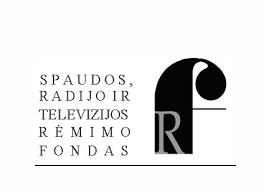 